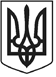 ЧОРТКІВСЬКА  МІСЬКА  РАДА ВИКОНАВЧИЙ  КОМІТЕТ РІШЕННЯ (ПРОЄКТ)___ вересня 2023 року			м. Чортків					    №___Про затвердження плану дій при ураженні об’єктів житлового фонду та об’єктів критичної інфраструктури Чортківської міської територіальної громадиНа виконання пункту 25 розпорядження Кабінету Міністрів України від 19 травня 2023 р. № 455-р «Про затвердження плану заходів з підготовки об’єктів житлово-комунального господарства та паливно-енергетичного комплексу України до осінньо-зимового періоду 2023/24 року та його проходження», керуючись статтею 52, частиною 6 статті 59 Закону України «Про місцеве самоврядування в Україні», виконавчий комітет міської  радиВИРІШИВ:Затвердити план дій при ураженні об’єктів житлового фонду та об’єктів критичної інфраструктури Чортківської міської територіальної громади, згідно з додатком.Визнати таким, що втратило чинність рішення виконавчого комітету №260 від 17 серпня 2022 року «Про затвердження плану дій при ураженні об’єктів житлового фонду та об’єктів критичної інфраструктури Чортківської міської територіальної громади».Копію рішення направити до управління комунального господарства Чортківської міської ради. Контроль за виконанням даного рішення покласти на заступника міського голови з питань діяльності виконавчих органів Наталію ВОЙЦЕХОВСЬКУ.Міський голова                                                               Володимир ШМАТЬКОВасильченко А.Войцеховська Н.Фаріон М.Мацевко І.Бондаренко Я.